Приложение 1 к постановлениюакимата Жамбылской  областиот  «___»_________2019 года №_____Регламент государственной услуги «Прикрепление к медицинской организации, оказывающей первичную медико-санитарную помощь»1. Общие положения1. Государственная услуга «Прикрепление к медицинской организации, оказывающей первичную медико-санитарную помощь» (далее – государственная услуга) оказывается медицинскими организациями Жамбылской области, оказывающими первичную медико-санитарную помощь  (далее – услугодатель) в соответствии со стандартом государственной услуги «Прикрепление к медицинской организации, оказывающей первичную медико-санитарную помощь» (далее - стандарт), утвержденным приказом Министра здравоохранения и социального развития Республики Казахстан от 27 апреля 2015 года №272 «Об утверждении стандартов государственных услуг в области здравоохранения» (зарегистрировано в Реестре государственной регистрации нормативных правовых актов за №11304).2. Прием заявлений и выдача результатов оказания государственной услуги осуществляется через  веб-портал «электронного правительства» (далее - портал).Форма оказания государственной услуги: электронная (полностью автоматизированная).3. Результат государственной услуги – уведомление (талон) о прикреплении в бумажном виде (в произвольной форме) или в форме электронного документа, подписанной электронной цифровой подписью  услугодателя, согласно приложению к стандарту.2. Описание порядка действий структурных подразделений(работников) услугодателя в процессе оказания государственнойуслуги4. Основанием для начала процедуры (действия) по оказанию государственной услуги является документы услугополучателя, необходимые для оказания государственной услуги (далее - документы), указанные в пункте 9 стандарта.5. Содержание каждой процедуры (действия), входящей в состав процесса оказания государственной услуги, длительность его выполнения:ответственный работник услугодателя проверяет полноту и правильность предоставленных документов услугополучателя и наличие прикрепления в портале «Регистр прикрепленного населения» - время выполнения 10 (десять) минут;ответственный работник услугодателя формирует запрос на прикрепление услугополучателя в портале «Регистр прикрепленного населения» - время выполнения 20 (двадцать) минут;3) ответственный работник услугодателяпредоставляет услугополучателю результат государственной услуги – в течении одного рабочего дня с момента подачи заявления.6. Результат процедуры (действия) по оказанию государственной услуги, который служит основанием для начала выполнения следующей процедуры (действия):прием и проверка документовуслугополучателя ответственным работником и проверка наличия прикрепления в портале «Регистр прикрепленного населения»;формирование запроса на прикрепление в портале «Регистр прикрепленного населения»;выдача  результата государственной услуги.3. Описание порядка взаимодействия структурных подразделений(сотрудников) услугодателя в процессе оказания государственнойуслуги7. Перечень структурных подразделений (работников) услугодателя, которые участвуют в процессе оказания государственной услуги:ответственный работник услугодателя.8. Описание последовательности процедур (действий) между структурными подразделениями (работниками) с указанием длительности каждой процедуры (действия) приведены в «Справочнике бизнес-процессов оказания государственной услуги», согласно приложениюк настоящему регламенту.4. Описание порядка взаимодействия информационных систем в процессе оказаниягосударственной услуги9.Описание порядка обращения и последовательности процедур (действий) услугодателя и услугополучателя при оказании государственной услуги через портал:1) авторизация услугополучателя на портале, выбор и запрос государственной услуги - 10 (десять) минут;2) формирует сообщение об отказе в связи с имеющимися
нарушениями вданных услугополучателя - 20 (двадцать) секунд;3) на портале обрабатывается запрос и направляется в информационную систему услугодателя. Производится проверка (обработка) услугодателем соответствия электронного документа (запроса) основаниям для оказания государственной услуги, при имеющихся нарушениях выдается справка с мотивированным отказом - 20 (двадцать) минут;4) выдача уведомления  (талон) о прикреплении в бумажном виде (в произвольной форме) или в форме электронного документа, подписанной электронной цифровой подписью услугодателя, согласно приложению к стандарту.10. Описание порядка обращения и последовательности процедур (действий) услугодателя и услугополучателя при оказании государственной услуги через веб-портал «электронного правительства» с приложением диаграммы функционального взаимодействия информационных систем, задействованных в оказании государственной услуги, в графической форме согласно приложению 1 к настоящему регламенту:1) услугополучатель осуществляет регистрацию на портал «электронного правительства» с помощью индивидуального идентификационного номера и пароля (осуществляется для незарегистрированныхуслугополучателей на портал «электронного правительства»);2) процесс 1 – ввод услугополучателем индивидуального идентификационного номера и пароля (процесс авторизации) на портал «электронного правительства»  для получения государственной услуги;3) условие 1 – проверка на портале «электронного правительства»  подлинности данных о зарегистрированном услугополучателе через индивидуальный идентификационный номер и пароль;4) процесс 2 – формирование портала «электронного правительства»  сообщения об отказе в авторизации в связи с имеющимися нарушениями в данных услугополучателя;5) процесс 3 – выбор услугополучателем государственной услуги, указанной в настоящем регламенте, вывод на экран формы запроса для оказания услуги и заполнение услугополучателем формы (ввод данных) с учетом ее структуры и форматных требований, а также выбор получателем регистрационного свидетельства электронной цифровой подписи для удостоверения (подписания) запроса; 6) условие 2 – проверка на портале «электронного правительства»  срока действия регистрационного свидетельства электронной цифровой подписи и отсутствия в списке отозванных (аннулированных) регистрационных свидетельств, а также соответствия идентификационных данных (между индивидуальным идентификационным номером/бизнес-идентификационным номером, указанным в запросе, и индивидуальным идентификационным номером/бизнес-идентификационным номером, указанным в регистрационном свидетельстве электронной цифровой подписи);7) процесс 4 – формирование сообщения об отказе в запрашиваемой государственной услуге в связи с не подтверждением подлинности электронной цифровой подписи услугополучателя;8) процесс 5 – удостоверение запроса для оказания государственной услуги посредством электронной цифровой подписи услугополучателя и направление электронного документа (запроса) через шлюз «электронного правительства» в автоматизированном рабочем месте услугодателя для обработки услугодателем;9) процесс 6 – регистрация электронного документа в автоматизированном рабочем местеуслугодателя;10) условие 3 – проверка (обработка) услугодателем соответствия электронного документа (запроса) для оказания государственной услуги;11) процесс 7 - формирование сообщения об отказе в запрашиваемой государственной услуге в связи с имеющимися нарушениями;12) процесс 8 – получение услугополучателем результата государственной услуги (выдача справки (талона) о прикреплении в форме электронного документа), сформированной автоматизированным рабочим местом услугодателя. Электронный документ формируется с использованием электронной цифровой подписи уполномоченного лица услугодателя.11. Подробное описание последовательности процедур (действий), взаимодействий структурных подразделений (работников) услугодателя в процессе оказания государственной услуги и порядка использования информационных систем в процессе оказания государственной услуги отражается в справочнике бизнес-процессов оказания государственной услуги согласно приложению 2 к настоящему регламенту. Справочник бизнес-процессов оказания государственной услуги размещается на официальном сайте акимата Жамбылской области zhambyl.gov.kz и на интернет – ресурсе коммунального государственного учреждения «Управление здравоохранения акимата Жамбылской области» -http://densaulyk.zhambyl.gov.kz.Приложение 1к регламенту государственной услуги «Прикрепление к медицинской организации,оказывающей первичную медико-санитарную помощь»Диаграмма  функционального взаимодействия при оказаниигосударственной услуги через портал «электронного правительства»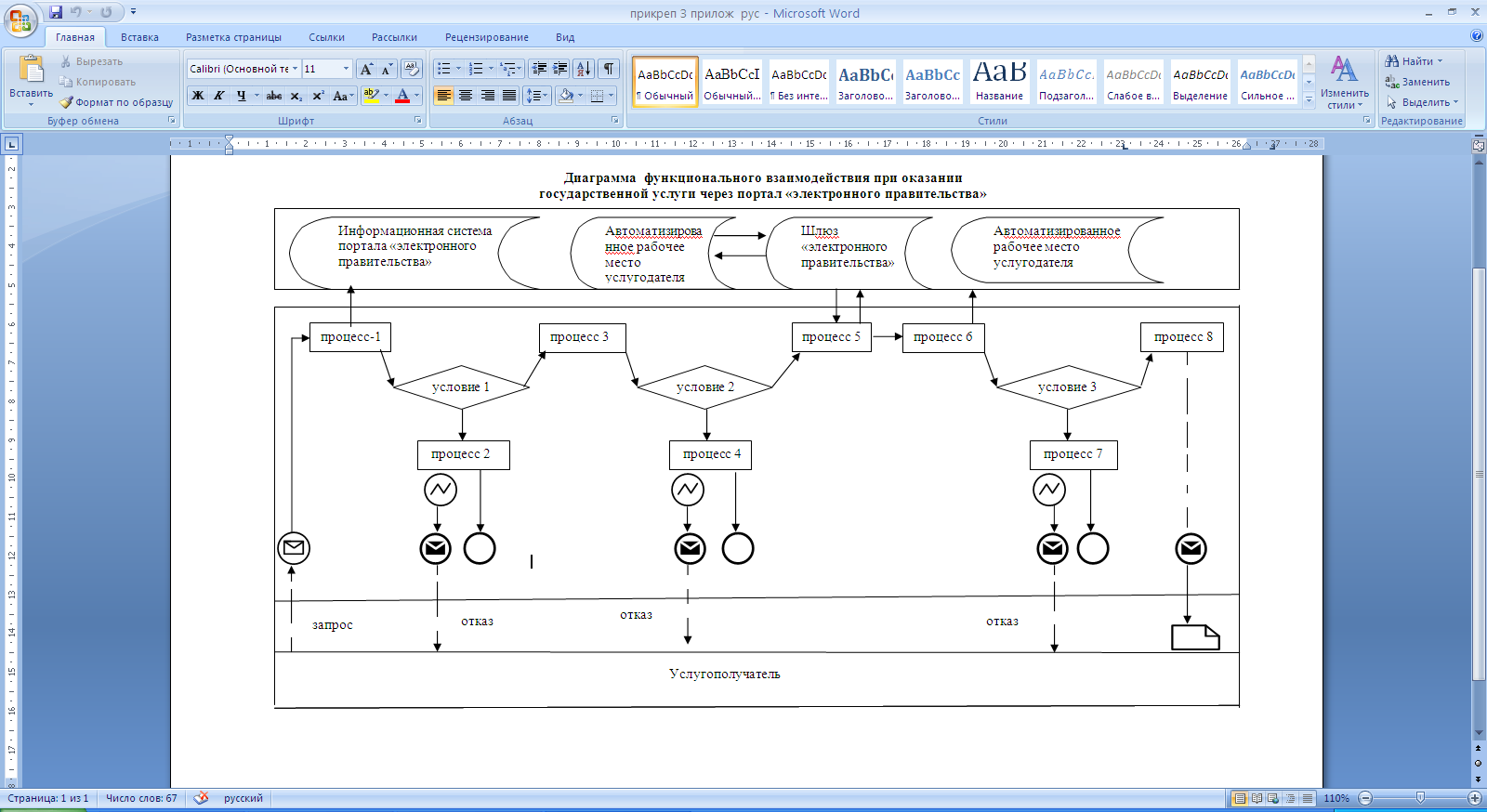 Условные обозначения:Приложение 2
к регламенту государственной услуги «Прикрепление к медицинской организации,оказывающей первичную медико-санитарную помощь»Справочник бизнес-процессов оказания государственной услуги«Прикрепление к медицинской организации, оказывающей первичную медико-санитарную помощь» А. При оказании государственной услуги через услугодателяУсловные знаки:                        - начало или завершение оказания государственной услуги;- наименование процедуры (действия) услугополучателя ;- переход к следующей процедуре (действию).Справочник бизнес-процессов оказания государственной услуги«Прикрепление к медицинской организации, оказывающей первичную медико-санитарную помощь»Б.При оказании государственной услуги через порталУсловные знаки:	- начало или завершение оказания государственной услуги;- наименование процедуры (действия) услугополучателя ;	- вариант выбора;- переход к следующей процедуре (действию).Приложение 2 к постановлениюакимата Жамбылской областиот ___ _______ 2019 года № ___Регламент государственной услуги«Выдача справки с противотуберкулезной организации»
Общие положенияГосударственная услуга «Выдача справки с противотуберкулезной организации» (далее – государственная услуга) оказывается организациями здравоохранения Жамбылской области (далее – услугодатель) в соответствии со стандартом государственной услуги «Выдача справки с противотуберкулезной организации» (далее - стандарт), утвержденным  приказом Министра здравоохранения и социального развития Республики Казахстан от 27 апреля 2015 года №272 «Об утверждении стандартов государственных услуг в области здравоохранения» (зарегистрирован в Реестре государственной регистрации нормативных правовых актов №11304).	2. Прием заявления с перечнем документов, необходимых для оказания государственной услуги и выдача результата оказанной государственной услуги осуществляется через веб-портал «электронного правительства» (далее – портал). Форма оказания государственной услуги: электронная (полностью автоматизированная). 3. Результат оказания государственной услуги – справка о состоянии/не состоянии на диспансерном учете, согласно приложению 1 к стандарту, в форме электронного документа. Справка выдается после проверки в базе данных «Национальный регистр больных туберкулезом». Срок действия справки – 10 календарных дней.2. Описание порядка действий структурных подразделений (работников) услугодателя в процессе оказания государственной услуги4. Основанием для начала процедуры (действия) по оказанию государственной услуги является документы услугополучателя, необходимые для оказания государственной услуги (далее - документы), указанные в пункте 9 стандарта.5. Содержание каждой процедуры (действия), входящей в состав процесса оказания государственной услуги, длительность его выполнения:1) ответственный работник услугодателя осуществляет прием документов, проводит идентификацию личности по данным удостоверения личности и проверку на наличие в базе данных «Национальный регистр больных туберкулезом». Данные услугополучателя регистрируются в журнале регистрации, выдается бланк справки и направляется к врачу-фтизиатру – время исполнения 20 (двадцать) минут;2) врач-фтизиатр проводит осмотр рентген или флюорографического снимка, заверяет бланк справки подписью и личной врачебной печатью – время исполнения 20 (двадцать) минут;3) руководство услугодателя проводит идентификацию подлинности подписи и личной врачебной печати врача-фтизиатра, затем предоставляет справку, заверенную подписью руководства услугодателя и печатью услугодателя – время исполнения 20 (двадцать) минут.6. Результат процедуры (действия) по оказанию государственной услуги, который служит основанием для начала выполнения следующей процедуры (действия):1) регистрация данных услугополучателя в журнале регистрации ответственным работником услугодателя и выдача бланка справки услугополучателю;2) подпись бланка справки и проставление личной врачебной печати врача-фтизиатра;3) подпись бланка справки руководством и проставление печати услугодателя.3. Описание порядка взаимодействия структурных подразделений (работников) услугодателя в процессе оказания государственной услуги7. Перечень структурных подразделений (работников) услугодателя, которые участвуют в процессе оказания государственной услуги:ответственный работник услугодателя;врач-фтизиатр;3) руководство услугодателя.8.Описание последовательности процедур (действий) между структурными подразделениями услугодателя:1) ответственный работник услугодателя осуществляет прием документов, проводит идентификацию личности по данным удостоверения личности и проверку на наличие в базе данных «Национальный регистр больных туберкулезом». Данные услугополучателя регистрируются в журнале регистрации, выдается бланк справки и направляется к врачу-фтизиатру – время исполнения 20 (двадцать) минут;2) врач-фтизиатр проводит осмотр рентген или флюорографического  снимка, заверяет бланк справки подписью и личной врачебной печатью – время исполнения 20 (двадцать) минут;3) руководство   идентификацию подлинности подписи и личной врачебной печати врача-фтизиатра, затем предоставляет справку, заверенную подписью руководства услугодателя и печатью услугодателя – время исполнения 20 (двадцать) минут.9. Подробное описание последовательности процедур (действий), взаимодействий структурных подразделений (работников) услугодателя в процессе оказания государственной услуги отражается в справочнике бизнес-процессов оказания государственной услуги согласно приложению к настоящему регламенту. Справочник бизнес-процессов оказания государственной услуги размещается на официальном сайте акимата Жамбылской области zhambyl.gov.kz и на интернет – ресурсе коммунального государственного учреждения «Управление здравоохранения акимата Жамбылской области» -http://densaulyk.zhambyl.gov.kz.Приложение  к регламенту государственной услуги«Выдача справки с противотуберкулезной организации»Справочник бизнес-процессов оказания государственной услуги«Выдача справки с противотуберкулезной организации»Условные знаки:- начало или завершение оказания государственной услуги;              - наименование процедуры (действия) услугополучателя ;             - переход к следующей процедуре (действию).Приложение 3 к постановлению акимата Жамбылской областиот ___ _______ 2019 года № ___Регламент государственной услуги «Выдача справки с психоневрологической организации»1.Общие положения1.Государственная услуга «Выдача справки с психоневрологической организации» (далее – государственная услуга) оказывается организациями здравоохранения Жамбылской области (далее – услугодатель) в соответствии со стандартом государственной услуги «Выдача справки с психоневрологической организации» (далее - стандарт), утвержденным приказом Министра здравоохранения и социального развития Республики Казахстан от 27 апреля 2015 года №272 «Об утверждении стандартов государственных услуг в области здравоохранения» (зарегистрирован в Реестре государственной регистрации нормативных правовых актов №11304).Прием заявлений и выдача результата оказания государственной услуги осуществляется через:1) Некоммерческое акционерное общество «Государственная корпорация «Правительство для граждан» (далее-Государственная корпорация);2) веб-портал «электронного правительства» www.egov.kz (далее-портал). 2. Форма оказания государственной услуги: электронная и (или) бумажная. 3. Результат оказания государственной услуги: справка о состоянии/не состоянии на диспансерном учете, согласно приложению 1 к стандарту, в форме электронного документа выданная после проверки данных в информационной системе «Регистр психических больных».2. Описание порядка действий структурных подразделений (работников) услугодателя в процессе оказания государственной услуги4. Основанием для начала процедуры (действия) по оказанию государственной услуги является документы услугополучателя, необходимые для оказания государственной услуги (далее - документы), указанные в пункте 9 стандарта.5. Содержание каждой процедуры (действия), входящей в состав процесса оказания государственной услуги, длительность его выполнения:1) медицинский регистратор производит прием документов, проверку наличия прикрепления в районе обслуживания услугодателя согласно регистру прикрепленного населения, регистрирует в журнале согласно приложению 2 к стандарту, выдает бланк справки согласно приложению 1 к стандарту подписанный медицинским регистратором и направляет к врачу-наркологу – время исполнения 15 (пятнадцать) минут;2) врач-нарколог проводит медицинский осмотр, заверяет бланк справки подписью и личной печатью – время исполнения 2 (два) часа;3) руководство услугодателя проводит идентификацию подлинности подписи медицинского регистратора и врача-нарколога, личной печати врача-нарколога, затем предоставляет справку, заверенную подписью руководства услугодателя и печатью услугодателя с последующей выдачей услугополучателю - время исполнения 15 (пятнадцать) минут.6. Результат процедуры (действия) по оказанию государственной услуги, который служит основанием для начала выполнения следующей процедуры (действия):1) регистрация данных услугополучателя в журнале регистрации медицинским регистратором и выдача бланка справки услугополучателю;2) подпись бланка справки и проставление личной врачебной печати врача-нарколога;3) подпись бланка справки руководством и проставление печати услугодателя.
3. Описание порядка взаимодействия структурных подразделений (работников) услугодателя в процессе оказания государственной услуги7. Перечень структурных подразделений (работников) услугодателя, которые участвуют в процессе оказания государственной услуги:1)медицинский регистратор;2)врач-нарколог;3) руководство услугодателя.8. Описание последовательности процедур (действий) между структурными подразделениями (работниками) с указаниями длительности каждой процедуры (действия):1) медицинский регистратор производит прием документов, проверку наличия прикрепления в районе обслуживания услугодателя согласно регистру прикрепленного населения, регистрирует в журнале согласно приложению 2 к стандарту, выдает бланк справки согласно приложению 1 к стандарту подписанный медицинским регистратором и направляет к врачу-наркологу – время исполнения 15 (пятнадцать) минут;2) врач-нарколог проводит медицинский осмотр, заверяет бланк справки подписью и личной печатью – время исполнения 2 (два) часа;3) руководство услугодателя проводит идентификацию подлинности подписи медицинского регистратора и врача-нарколога, личной печати врача-нарколога, затем предоставляет справку заверенную подписью руководства услугодателя и печатью услугодателя с последующей выдачей услугополучателю - время исполнения 15 (пятнадцать) минут.4. Описание порядка взаимодействия с Государственной корпорацией и (или) иными услугодателями в процессе оказания государственной услуги9. Описание порядка обращения в Государственную корпорацию, длительность обработки запроса услугополучателя:1) медицинский регистратор производит прием документов, проверку наличия прикрепления в районе обслуживания услугодателя согласно регистру прикрепленного населения, регистрирует в журнале согласно приложению 2 к стандарту, выдает бланк справки согласно приложению 1 к стандарту подписанный медицинским регистратором и направляет к врачу-наркологу – время исполнения 15 (пятнадцать) минут;2) врач-нарколог проводит медицинский осмотр, заверяет справку подписью, личной печатью и печатью услугодателя, с последующей выдачей услугополучателю – время исполнения 30 (тридцать) минут.10. Описание процесса получения результата оказания государственной услуги через Государственную корпорацию, его длительность отражается в справочнике бизнес-процессов оказания государственной услуги согласно приложению к настоящему регламенту. Регламент государственной услуги размещен на официальном сайте акимата Жамбылской области http://zhambyl.gov.kz и на интернет – ресурсе Управления здравоохранения акимата Жамбылской области - http://densaulyk.zhambyl.gov.kz.Приложениек регламенту государственной услуги«Выдача справки с психоневрологической организации»Справочник бизнес-процессов оказания государственной услуги«Выдача справки с психоневрологической организации»А. При оказании государственной услуги через услугодателяУсловные знаки:            - начало или завершение оказания государственной услуги;                            -  наименование процедуры (действия) услугополучателя;      - переход к следующей процедуре (действию);Справочник бизнес-процессов оказания государственной услуги«Выдача справки с психоневрологической организации»Б. При оказании государственной услуги через Государственную корпорациюУсловные знаки:           - начало или завершение оказания государственной услуги;                            -  наименование процедуры (действия) услугополучателя;      - переход к следующей процедуре (действию);Приложение 4 к постановлению акимата Жамбылской областиот ___ _______ 2019 года № ___Регламент государственной услуги «Выдача справки с наркологической организации»1.Общие положения1.Государственная услуга «Выдача справки с наркологической организации» (далее – государственная услуга) оказывается организациями здравоохранения Жамбылской области (далее – услугодатель) в соответствии со стандартом государственной услуги «Выдача справки с наркологической организации» (далее - стандарт), утвержденным приказом Министра здравоохранения и социального развития Республики Казахстан от 27 апреля 2015 года №272 «Об утверждении стандартов государственных услуг в области здравоохранения» (зарегистрирован в Реестре государственной регистрации нормативных правовых актов №11304).Прием заявлений и выдача результата оказания государственной услуги осуществляется через:1) Некоммерческое акционерное общество «Государственная корпорация «Правительство для граждан» (далее – Государственная корпорация);2) веб-портал «электронного правительства» www.egov.kz (далее-портал). 2. Форма оказания государственной услуги: электронная (частично автоматизированная) и (или) бумажная.3. Результат оказания государственной услуги: справка о состоянии/не состоянии на диспансерном учете, согласно приложению 1 к стандарту, в форме электронного документа выданная после проверки в информационной системе «Регистр наркологических больных».
2. Описание порядка действий структурных подразделений (работников) услугодателя в процессе оказания государственной услуги4. Основанием для начала процедуры (действия) по оказанию государственной услуги является документы услугополучателя, необходимые для оказания государственной услуги (далее - документы), указанные в пункте 9 стандарта.5. Содержание каждой процедуры (действия), входящей в состав процесса оказания государственной услуги, длительность его выполнения:1) медицинский регистратор производит прием документов, проверку наличия прикрепления в районе обслуживания услугодателя согласно регистру прикрепленного населения, регистрирует в журнале согласно приложению 2 к стандарту, выдает бланк справки согласно приложению 1 к стандарту подписанный медицинским регистратором и направляет к врачу-наркологу – время исполнения 15 (пятнадцать) минут;2) врач-нарколог проводит медицинский осмотр, заверяет бланк справки подписью и личной печатью – время исполнения 2 (два) часа;3) руководство услугодателя проводит идентификацию подлинности подписи медицинского регистратора и врача-нарколога, личной печати врача-нарколога, затем предоставляет справку, заверенную подписью руководства услугодателя и печатью услугодателя с последующей выдачей услугополучателю - время исполнения 15 (пятнадцать) минут.6. Результат процедуры (действия) по оказанию государственной услуги, который служит основанием для начала выполнения следующей процедуры (действия):1) регистрация данных услугополучателя в журнале регистрации медицинским регистратором и выдача бланка справки услугополучателю;2) подпись бланка справки и проставление личной врачебной печати врача-нарколога;3) подпись бланка справки руководством и проставление печати услугодателя.
3. Описание порядка взаимодействия структурных подразделений (работников) услугодателя в процессе оказания государственной услуги7. Перечень структурных подразделений (работников) услугодателя, которые участвуют в процессе оказания государственной услуги:1)медицинский регистратор;2)врач-нарколог;3) руководство услугодателя.8. Описание последовательности процедур (действий) между структурными подразделениями (работниками) с указаниями длительности каждой процедуры (действия):1) медицинский регистратор производит прием документов, проверку наличия прикрепления в районе обслуживания услугодателя согласно регистру прикрепленного населения, регистрирует в журнале согласно приложению 2 к стандарту, выдает бланк справки согласно приложению 1 к стандарту подписанный медицинским регистратором и направляет к врачу-наркологу – время исполнения 15 (пятнадцать) минут;2) врач-нарколог проводит медицинский осмотр, заверяет бланк справки подписью и личной печатью – время исполнения 2 (два) часа;3) руководство услугодателя проводит идентификацию подлинности подписи медицинского регистратора и врача-нарколога, личной печати врача-нарколога, затем предоставляет справку заверенную подписью руководства услугодателя и печатью услугодателя с последующей выдачей услугополучателю - время исполнения 15 (пятнадцать) минут.4. Описание порядка взаимодействия с Государственной корпорацией и (или) иными услугодателями в процессе оказания государственной услуги9. Описание порядка обращения в Государственную корпорацию, длительность обработки запроса услугополучателя:1) медицинский регистратор производит прием документов, проверку наличия прикрепления в районе обслуживания услугодателя согласно регистру прикрепленного населения, регистрирует в журнале согласно приложению 2 к стандарту, выдает бланк справки согласно приложению 1 к стандарту подписанный медицинским регистратором и направляет к врачу-наркологу – время исполнения 15 (пятнадцать) минут;2) врач-нарколог проводит медицинский осмотр, заверяет справку подписью, личной печатью и печатью услугодателя, с последующей выдачей услугополучателю – время исполнения 30 (тридцать) минут.10. Описание процесса получения результата оказания государственной услуги через Государственную корпорацию, его длительность отражается в справочнике бизнес-процессов оказания государственной услуги согласно приложению к настоящему регламенту. Регламент государственной услуги размещен на официальном сайте акимата Жамбылской области http://zhambyl.gov.kz и на интернет – ресурсе Управления здравоохранения акимата Жамбылской области - http://densaulyk.zhambyl.gov.kz.Приложениек регламенту государственной услуги«Выдача справки с наркологической организации»Справочник бизнес-процессов оказания государственной услуги«Выдача справки с наркологической организации»А. При оказании государственной услуги через услугодателяУсловные знаки:            - начало или завершение оказания государственной услуги;                            -  наименование процедуры (действия) услугополучателя;      - переход к следующей процедуре (действию);Справочник бизнес-процессов оказания государственной услуги«Выдача справки с наркологической организации»Б. При оказании государственной услуги через Государственную корпорациюУсловные знаки:           - начало или завершение оказания государственной услуги;                            -  наименование процедуры (действия) услугополучателя;      - переход к следующей процедуре (действию);Приложение 5 к постановлению акимата Жамбылской областиот ___ _______ 2019 года № ___Регламент государственной услуги«Выдача листа о временной нетрудоспособности»1.Общие положенияГосударственная услуга «Выдача листа о временной нетрудоспособности» (далее – государственная услуга) оказывается субъектами здравоохранения Жамбылской области (далее – услугодатель) в соответствии со стандартом государственной услуги «Выдача листа о временной нетрудоспособности» (далее - стандарт), утвержденным приказом Министра здравоохранения и социального развития Республики Казахстан 27 апреля 2015 года №272 «Об утверждении стандартов государственных услуг в области здравоохранения» (зарегистрирован в Реестре государственной регистрации нормативных правовых актов №11304).2. Прием заявлений и  выдача результата оказания государственной услуги осуществляется  через услугодателя.Форма оказания государственной услуги – бумажная. 3.Результат оказания государственной услуги – лист о временной нетрудоспособности в соответствии с приказом Министра здравоохранения и социального развития Республики Казахстан от 31 марта 2015 года № 183 «Об утверждении Правил проведения экспертизы временной нетрудоспособности, выдачи листа и справки о временной нетрудоспособности» (зарегистрирован в Реестре государственной регистрации нормативных правовых актов № 10964). Описание порядка действий структурных подразделений (работников) услугодателя в процессе оказания государственной услуги4. Основанием для начала процедуры (действия) по оказанию государственной услуги является документ услугополучателя, необходимые для оказания государственной услуги (далее - документ), указанный в пункте 9 стандарта.5. Содержание каждой процедуры (действия), входящей в состав процесса оказания государственной услуги, длительность его выполнения:врач после медицинского осмотра услугополучателя записывает  данные о его состояния здоровья в амбулаторной медицинской карте и после признания услугополучателя трудоспособным заполняет строку «Приступить к работе» в бланке листа временной нетрудоспособности прописью (число и месяц) следующим днем и подписывает, направляет к медицинской сестре врачебной консультативной комиссии- время исполнения 15 (пятнадцать) минут;медицинская сестра врачебной консультативной комиссии  регистрирует в журнале регистрации листов временной нетрудоспособности, ставит печать «Для временной нетрудоспособности и справок» и выдает услугополучателью - время исполнения 10 (десять) минут;3) если услугополучатель работает в другом городе, руководство услугодателяставит подпись и печать услугодателя в листе временной нетрудоспособности - время исполнения 5 (пять) минут.6.Результат процедуры (действия) по оказанию государственной услуги, который служит основанием для начала выполнения следующей процедуры (действия):1) подписывание врачом листа временной нетрудоспособности;2)регистрация листа временной нетрудоспособности в журнале медицинской сестрой врачебной консультативной комиссии, проставление печати «Для временной нетрудоспособности и справок»;3)если услугополучатель работает в другом городе, проставлениеруководством подписи  и печати услугодателя.Описание порядка взаимодействия структурных подразделений (работников) услугодателя в процессе оказания государственной услуги7. Перечень структурных подразделений (работников) услугодателя, которые участвуют в процессе оказания государственной услуги:врач; медицинская сестра врачебной консультативной комиссии;3) руководство услугодателя.8. Описание последовательности процедур (действий) между структурными подразделениями услугодателя:врач после медицинского осмотра услугополучателя записывает  данные о его состояния здоровья в амбулаторной медицинской карте и после признания услугополучателя трудоспособным заполняет строку «Приступить к работе» в бланке листа временной нетрудоспособности прописью (число и месяц) следующим днем и подписывает, направляет к медицинской сестре врачебной консультативной комиссии  - время исполнения 15 (пятнадцать) минут;медицинская сестра врачебной консультативной комиссии  регистрирует в журнале регистрации листов временной нетрудоспособности, ставит печать «Для временной нетрудоспособности и справок» и выдает услугополучателью - время исполнения 10 (десять) минут;3) если услугополучатель работает в другом городе, руководство услугодателя ставит подпись и печать услугодателя в листе временной нетрудоспособности - время исполнения 5 (пять) минут.	9. Подробное описание последовательности процедур (действий), взаимодействий структурных подразделений (работников) услугодателя в процессе оказания государственной услуги отражается в справочнике бизнес-процессов оказания государственной услуги согласно приложению к настоящему регламенту. Справочник бизнес-процессов оказания государственной услуги размещается на официальном сайте акимата Жамбылской области zhambyl.gov.kz и на интернет – ресурсе коммунального государственного учреждения «Управление здравоохранения акимата Жамбылской области» -http://densaulyk.zhambyl.gov.kz.Приложение к регламенту государственной услуги«Выдача листа о временной нетрудоспособности»Справочник бизнес-процессов оказания государственной услуги«Выдача листа о временной нетрудоспособности»Условные знаки:           - начало или завершение оказания государственной услуги;           - наименование процедуры (действия) услугополучателя ;           - вариант выбора;           - переход к следующей процедуре (действию).Приложение 6 к постановлению акимата Жамбылской областиот ___ _______ 2019 года № ___Регламент государственной услуги«Выдача справки о временной нетрудоспособности»Общие положения1. Государственная услуга «Выдача справки о временной нетрудоспособности» (далее – государственная услуга) оказывается cубъектами здравоохранения (далее – услугодатель) в соответствии со стандартом государственной услуги «Выдача справки о временной нетрудоспособности» (далее - стандарт), утвержденным приказом Министра здравоохранения и социального развития Республики Казахстан от 27 апреля 2015 года №272 «Об утверждении стандартов государственных услуг в области здравоохранения» (зарегистрирован в Реестре государственной регистрации нормативных правовых актов №11304).2. Прием заявлений и выдача результата оказания государственной услуги осуществляется  через услугодателя.Форма оказания государственной услуги – бумажная. 3. Результат оказания государственной услуги – выдача справки о временной нетрудоспособности с медицинской организации, оказывающей первичную медико-санитарную помощь в соответствии с приказом Министра здравоохранения и социального развития Республики Казахстан от 31 марта 2015 года № 183 «Об утверждении Правил проведения экспертизы временной нетрудоспособности, выдачи листа и справки о временной нетрудоспособности» (зарегистрирован в Реестре государственной регистрации нормативных правовых актов № 10964). 2. Описание порядка действий структурных подразделений (работников) услугодателя в процессе оказания государственной услуги4. Основанием для начала процедуры (действия) по оказанию государственной услуги является документ услугополучателя, необходимый для оказания государственной услуги (далее – документ), указанный в пункте 9 стандарта.5. Содержание каждой процедуры (действия), входящей в состав процесса оказания государственной услуги, длительность его выполнения:врач, после медицинского осмотра и признания услугополучателя трудоспособным, производит запись в амбулаторной карте об общем состоянии и пишет «приступить к работе или к учебе» (число и месяц) следующим днем- время выполнения 20 (двадцать) минут;2)медицинская сестра врачебной консультативной комиссии, на оснований записи врача в амбулаторной карте услугополучателя, заполняет справку о временной нетрудоспособности, регистрирует в журнале регистраций, ставит печать медицинской организаций и выдает услугополучателю – время выполнения 10 (десять) минут.6.   Результат процедуры (действия) по оказанию государственной услуги, который служит основанием для начала выполнения следующей процедуры (действия):1) запись врача в амбулаторной карте об общем состоянии и пишет «приступить к работе или к учебе» (число и месяц) следующим днем;2) проставление печати услугодателяв справке о временной нетрудоспособности медицинской сестрой врачебной консультативной комиссии. 3. Описание порядка взаимодействия структурных подразделений (работников) услугодателя в процессе оказания государственной услуги7. Перечень структурных подразделений (работников) услугодателя, которые участвуют в процессе оказания государственной услуги:1) врач;2) медицинская сестра врачебной консультативной комиссии.8. Описание последовательности процедур (действий) между структурными подразделениями услугодателя:врач, после медицинского осмотра и признания услугополучателя трудоспособным, производит запись в амбулаторной карте об общем состоянии и пишет «приступить к работе или к учебе» (число и месяц) следующим днем - время выполнения 20 (двадцать) минут;2)медицинская сестра врачебной консультативной комиссии,наоснований записи врача в амбулаторной карте услугополучателя, заполняет справку о временной нетрудоспособности, регистрирует в журнале регистраций,ставитпечать медицинской организаций и выдает услугополучателю – время выполнения 10 (десять) минут.	9. Подробное описание последовательности процедур (действий), взаимодействий структурных подразделений (работников) услугодателя в процессе оказания государственной услуги отражается в справочнике бизнес-процессов оказания государственной услуги согласно приложению к настоящему регламенту. Справочник бизнес-процессов оказания государственной услуги размещается на официальном сайте акимата Жамбылской области zhambyl.gov.kz и на интернет – ресурсе коммунального государственного учреждения «Управление здравоохранения акимата Жамбылской области» -http://densaulyk.zhambyl.gov.kz. Приложение   к регламенту государственной услуги«Выдача справки о временной нетрудоспособности»Справочник бизнес-процессов оказания государственной услуги«Выдача справки о временной нетрудоспособности»                                                        Условные знаки:		- начало или завершение оказания государственной услуги;- наименование процедуры (действия) услугополучателя;- переход к следующей процедуре (действию).Приложение 7 к постановлению акимата Жамбылской областиот ___ _______ 2019 года № ___Регламент государственной услуги«Оказание скорой медицинской помощи»1. Общие положения1. Государственная услуга «Оказание скорой медицинской помощи» (далее - государственная услуга) оказывается субъектами здравоохранения Жамбылской области (далее - услугодатель) в соответствии состандартом государственной услуги «Оказание скорой медицинской помощи», утвержденного приказом Министра здравоохранения и социального развития Республики Казахстан от 27 апреля 2015 года № 272 «Об утверждении стандартов государственных услуг в области здравоохранения»  (зарегистрирован в Реестре государственной регистрации нормативных правовых актов № 11304) (далее - Стандарт).    Прием документов и выдача результатов оказания государственной услуги осуществляется через услугодателя. 2. Форма оказания государственной услуги: бумажная. 3. Результат оказания государственной услуги: оказание скорой медицинской помощи (в соответствии с Правилами оказания скорой медицинской помощи, утвержденными приказом Министра здравоохранения Республики Казахстан от 3 июля 2017 года № 450 «Об утверждении Правил оказания скорой медицинской помощи в Республике Казахстан» (зарегистрирован в Реестре государственной регистрации нормативных правовых актов № 15473).2. Описание порядка действий структурных подразделений (работников) услугодателя в процессе оказания государственной услуги	4. Основанием для начала процедуры (действия) по оказанию государственной услуги является наличие сведений, указанных впункте9 Стандарта. 	5. Содержание каждой процедуры (действия), входящей в состав процесса оказания государственной услуги, длительность его выполнения и результат процедуры (действия) по оказанию государственной услуги:	1) прием, регистрация документов и направление ответственному исполнителю услугодателя сотрудником канцелярии услугодателя – 5 (пять) минут. Результат - направление ответственному исполнителю услугодателя;  	2) рассмотрение документов, оформление результата оказания государственной услуги и направление на подпись руководителю услугодателя ответственным исполнителем услугодателя – в течение 7 (семи) часов. Результат - направление результата оказания государственной услуги на подпись руководителю услугодателя;    	3) подписание результата оказания государственной услуги и направление сотруднику канцелярии услугодателя – 30 (тридцать) минут. Результат - направление результата оказания государственной услуги сотруднику канцелярии услугодателя; 	4) выдача результата оказания государственной услуги – 5 (пять) минут. Результат - выдача результата оказания государственной услуги.  3. Описание порядка взаимодействия структурных подразделений (работников) услугодателя в процессе оказания государственной услуги6. Перечень структурных подразделений (работников) услугодателя, которые участвуют в процессе оказания государственной услуги: 1) сотрудник канцелярии услугодателя; 2) ответственный исполнитель услугодателя;3) руководитель услугодателя. 7. Описание последовательности процедур (действий) между структурными подразделениями (работниками) с указанием длительности каждой процедуры (действия) приведены в приложении настоящего регламента «Справочнике бизнес-процессов оказания государственной услуги».Приложение к регламенту государственной услуги «Оказание скорой медицинской помощи» Справочник бизнес-процессов оказания государственной услуги*СФЕ      - структурно-функциональная единица: взаимодействие структурных подразделений (работников) услугодателя;- начало или завершение оказания государственной услуги;- наименование процедуры (действия) услугополучателя и (или) СФЕ;- переход к следующей процедуре (действию). Приложение 8 к постановлению акимата Жамбылской областиот ___ _______ 2019 года № ___Регламент государственной услуги«Выдача направления пациентам на госпитализацию в стационар в рамках гарантированного объема бесплатной медицинской помощи через портал Бюро госпитализации»1. Общие положения1. Государственная услуга «Выдача направления пациентам на госпитализацию в стационар в рамках гарантированного объема бесплатной медицинской помощи через портал Бюро госпитализации» (далее - государственная услуга) оказывается субъектами здравоохранения Жамбылской области (далее - услугодатель) в соответствии со стандартом государственной услуги «Выдача направления пациентам на госпитализацию в стационар в рамках гарантированного объема бесплатной медицинской помощи через портал Бюро госпитализации», утвержденного приказом Министра здравоохранения и социального развития Республики Казахстан от 27 апреля 2015 года № 272 «Об утверждении стандартов государственных услуг в области здравоохранения» (зарегистрирован в Реестре государственной регистрации нормативных правовых актов № 11304) (далее - Стандарт).    Прием документов и выдача результатов оказания государственной услуги осуществляется через услугодателя. 2. Форма оказания государственной услуги: бумажная. 3. Результат оказания государственной услуги: направление на госпитализацию в стационар, выданная по форме 001-3/у, утвержденной приказом исполняющего обязанности Министра здравоохранения Республики Казахстан от 23 ноября 2010 № 907 «Об утверждении форм первичной медицинской документации организаций здравоохранения» (зарегистрирован в Реестре государственной регистрации нормативных правовых актов № 6697).2. Описание порядка действий структурных подразделений (работников) услугодателя в процессе оказания государственной услуги	4. Основанием для начала процедуры (действия) по оказанию государственной услуги является наличие сведений, указанных впункте9 Стандарта. 	5. Содержание каждой процедуры (действия), входящей в состав процесса оказания государственной услуги, длительность его выполнения и результат процедуры (действия) по оказанию государственной услуги:	1) прием, регистрация документов и направление ответственному исполнителю услугодателя сотрудником канцелярии услугодателя – 30 (тридцать) минут. Результат - направление ответственному исполнителю услугодателя;  	2) рассмотрение документов, оформление результата оказания государственной услуги и направление на подпись руководителю услугодателя ответственным исполнителем услугодателя – в течение 7 (семи) часов(в соответствии с Правилами выдачи направления пациентам на госпитализацию в стационар в рамках гарантированного объема бесплатной медицинской помощи через портал Бюро госпитализации, утвержденными приказом Министра здравоохранения и социального развития Республики Казахстан от 29 сентября 2015 года № 761 «Об утверждении Правил оказания стационарной помощи» (зарегистрирован в Реестре государственной регистрации нормативных правовых актов № 12204). Результат - направление результата оказания государственной услуги на подпись руководителю услугодателя;  	3) подписание результата оказания государственной услуги и направление сотруднику канцелярии услугодателя –15 (пятнадцать) минут. Результат - направление результата оказания государственной услуги сотруднику канцелярии услугодателя; 	4) выдача результата оказания государственной услуги – 15 (пятнадцать) минут. Результат - выдача результата оказания государственной услуги.  3. Описание порядка взаимодействия структурных подразделений (работников) услугодателя в процессе оказания государственной услуги6. Перечень структурных подразделений (работников) услугодателя, которые участвуют в процессе оказания государственной услуги: 1) сотрудник канцелярии услугодателя; 2) ответственный исполнитель услугодателя;3) руководитель услугодателя. 7. Описание последовательности процедур (действий) между структурными подразделениями (работниками) с указанием длительности каждой процедуры (действия) приведены в приложении настоящего регламента «Справочнике бизнес-процессов оказания государственной услуги».Приложение к регламенту государственной услуги «Выдача направления пациентам на госпитализацию в стационар в рамках гарантированного объема бесплатной медицинской помощи через портал Бюро госпитализации» Справочник бизнес-процессов оказания государственной услуги*СФЕ      - структурно-функциональная единица: взаимодействие структурных подразделений (работников) услугодателя;- начало или завершение оказания государственной услуги;- наименование процедуры (действия) услугополучателя и (или) СФЕ;- переход к следующей процедуре (действию). Приложение 9 к постановлению акимата Жамбылской областиот ___ _______ 2019 года № ___Регламент государственной услуги«Выдача справки о допуске к управлению транспортным средством»1. Общие положения1. Государственная услуга «Выдача справки о допуске к управлению транспортным средством» (далее - государственная услуга) оказывается медицинскими организациями (далее - услугодатель) в соответствии со стандартом государственной услуги «Выдача справки о допуске к управлению транспортным средством», утвержденного приказом Министра здравоохранения и социального развития Республики Казахстан от 27 апреля 2015 года № 272 «Об утверждении стандартов государственных услуг в области здравоохранения» (зарегистрирован в Реестре государственной регистрации нормативных правовых актов № 11304) (далее - Стандарт).    Прием документов и выдача результатов оказания государственной услуги осуществляется через услугодателя. 2. Форма оказания государственной услуги: бумажная. 3. Результат оказания государственной услуги: медицинская справка одопуске к управлению транспортом, выданная по форме № 083/у, утвержденной приказом исполняющего обязанности Министра здравоохранения Республики Казахстан от 23 ноября 2010 года № 907 «Об утверждении форм первичной медицинской документации организаций здравоохранения» (зарегистрирован в Реестре государственной регистрации нормативных правовых актов № 6697).2. Описание порядка действий структурных подразделений (работников) услугодателя в процессе оказания государственной услуги	4. Основанием для начала процедуры (действия) по оказанию государственной услуги является наличие сведений, указанных впункте9 Стандарта. 	5. Содержание каждой процедуры (действия), входящей в состав процесса оказания государственной услуги, длительность его выполнения и результат процедуры (действия) по оказанию государственной услуги:	1) прием, регистрация документов и направление ответственному исполнителю услугодателя сотрудником канцелярии услугодателя – 5 (пять) минут. Результат - направление ответственному исполнителю услугодателя;  	2) рассмотрение документов, оформление результата оказания государственной услуги и направление на подпись руководителю услугодателя ответственным исполнителем услугодателя – в течение 7 (семи) часов(в соответствии с Правилами проведения медицинского осмотра лица, претендующего на получение права управления транспортными средствами, повторного медицинского осмотра водителя механических транспортных средств, утвержденными приказом Министра здравоохранения Республики Казахстан от20 марта 2013 года № 166 «Об утверждении Правил проведения медицинского осмотра лица, претендующего на получение права управления транспортными средствами, повторного медицинского осмотра водителя механических транспортных средств» (зарегистрирован в Реестре государственной регистрации нормативных правовых актов № 8437). Результат - направление результата оказания государственной услуги на подпись руководителю услугодателя;    	3) подписание результата оказания государственной услуги и направление сотруднику канцелярии услугодателя – 30 (тридцать) минут. Результат - направление результата оказания государственной услуги сотруднику канцелярии услугодателя; 	4) выдача результата оказания государственной услуги – до 5 (пяти) минут. Результат - выдача результата оказания государственной услуги.  3. Описание порядка взаимодействия структурных подразделений (работников) услугодателя в процессе оказания государственной услуги6. Перечень структурных подразделений (работников) услугодателя, которые участвуют в процессе оказания государственной услуги: 1) сотрудник канцелярии услугодателя; 2) ответственный исполнитель услугодателя;3) руководитель услугодателя. 7. Описание последовательности процедур (действий) между структурными подразделениями (работниками) с указанием длительности каждой процедуры (действия) приведены в приложении настоящего регламента «Справочнике бизнес-процессов оказания государственной услуги».Приложение к регламенту государственной услуги «Выдача справки о допуске к управлению транспортным средством» Справочник бизнес-процессов оказания государственной услуги*СФЕ      - структурно-функциональная единица: взаимодействие структурных подразделений (работников) услугодателя;- начало или завершение оказания государственной услуги;- наименование процедуры (действия) услугополучателя и (или) СФЕ;- переход к следующей процедуре (действию).Приложение 10 к постановлению акимата Жамбылской области	от ___ _______ 2019 года № ___Перечень некоторых решений акимата Жамбылской области утративших силу1. Подпункты 3), 5), 10) и 11) пункта 1 постановления акимата Жамбылской области от 10 августа 2015 года № 193 «Об утверждении регламентов государственных услуг в области здравоохранения» (зарегистрирован в Реестре государственной регистрации нормативных правовых актов № 2765, опубликован в газете «Знамя труда» от 24 сентября 2015 года).2. Постановление акимата Жамбылской области от 18 апреля 2016 года № 131 «Об утверждении регламентов государственных услуг в области здравоохранения» (зарегистрирован в Реестре государственной регистрации нормативных правовых актов № 3074, опубликовано в информационно-правовой системе «Әділет» от 2 июня 2016 года).3. Постановление акимата Жамбылской области от 29 декабря 2017 года № 293 «Об утверждении регламента государственной услуги «Определение соответствия (несоответствия) потенциального поставщика услуг гарантированного объема бесплатной медицинской помощи предъявляемым требованиям» (зарегистрирован в Реестре государственной регистрации нормативных правовых актов № 3679, опубликован в Эталонном контрольном банке нормативно правовых актов Республики Казахстан в электронном виде от 29 января 2018 года).Сообщение начальноеСообщение завершающееСообщение промежуточноеПростое событие завершающееОшибка Информационная системаПроцесс Условие Поток  управления Поток сообщенияЭлектронный документ, предоставляемый конечному услугополучателюУслугополучательСФЕ *1СФЕ *2СФЕ *3УслугополучательСФЕ *1СФЕ *2СФЕ *3УслугополучательСФЕ *1СФЕ *2СФЕ *3